	
	=====================================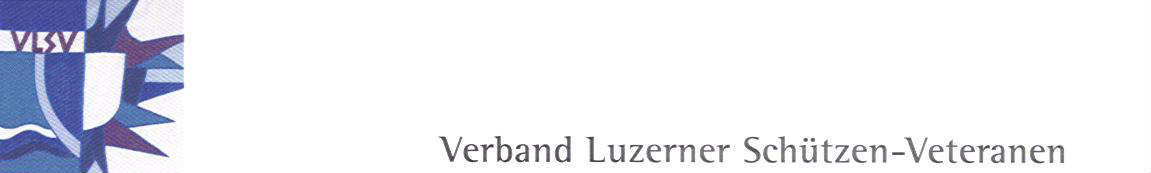 Protokoll:	Vorstandsitzung 2	2023-2024Termin:	Donnerstag, 15. Juni 2023	14.00 UhrOrt:	Schützenhaus, MaltersTeilnehmer:	Achermann Josef Aj, Amrein Werner Aw, 	Bachmann Herbert Bh,
	Bisang Franz Bf, Dahinden Hans-Jörg Dh, Widmer Markus Wm,
	Zemp Köbi ZkEntschuldigt:	Estermann Alois EaBegrüssung:
	Erneut haben wir Gastrecht in Malters, diesmal bei Wernis Schützenverein; 	Werner bitte gib 	unseren Dank an deine Schützenkameraden weiter so der Präsident.Auf ein Abendessen im üblichen Sinne möchten wir im Hinblick auf die Aufwendungen der neuen Verbandsfahne verzichten. Eine Pizzalieferung ist möglich, wenn erwünscht.Die Traktandenliste wurde letzte Woche zugestellt, in etwas geänderter Reihenfolge. Priorität hat heute die Vorbereitung des kantonalen Veteranenschiessen mit neu 2 Schiesstagen. Im Anschluss die weiteren Traktanden die mit unserem sportlichen Schiessen zu tun haben. Die Mitteilungen und Pendenzen werden später behandelt. Auch Wichtiges zur Mitgliederstatistik ebenfalls unter Traktandum 7.Mit dem Ablauf der Sitzung sind alle einverstanden.TRAKTANDENProtokollProtokoll_1_VO_13_April_23, per Mail am 29.04.23 zugestelltKORREKTUR: 8. Wann muss der VLSV die DV durchführen?Der VLSV muss 2025 eine Person für die Revisionsstelle melden.Herzlichen Dank an Franz, kurz nach der Herz-OP das Protokoll 	wieder zu verfassen. Der Präsident wünscht ihm weiterhin stete 	Besserung.	Beschluss: Protokoll genehmigt.WerallealleTerminKant. VeteranenschiessenDie Organisation des Veteranenschiessen und die Finals LVEM wird uns, speziell die Schützenmeister, die nächsten 2 Monate beschäftigen. Der Ablauf des neu angesetzten Vorschiessen im Militärstand müssen wir zusätzlich organisieren. Es ist wichtig, die Abläufe beider Tage separat besprechen.Die Schützenmeister sind für diesen Anlass verantwortlich. Sie erstellen Einsatzliste für Vorschiessen und Vet.-Schiessen, koordinieren Personaleinsatz, melden notwendige Infrastruktur bei den verantwortlichen Stellen an und instruieren das Personal. Bereits gemeldetes Hilfspersonal auf Möglichkeit des Vorschiessens hinweisen.Vorbereitungsarbeiten: Freitag, den 25. August 14.00 UhrVorschiessen 26.8.23, 8.30-11.00Schalteröffnung Anmeldung 07.30 Uhr gemäss SPL Seite 37Anzahl Scheiben Gw:	10 Scheiben /Pist: 1 Block à 5 ScheibenAnmeldung, Kasse und Munitionsausgabe, Abrechnung erfolgt im Militärschiessstand RothenburgStv. für Hans-Jörg ist organisiertResultaterfassung Gw/Pist per Hand eingebenAbrechnung/Auszahlung Gw/Pist, Programm, Drucker aktivieren	Quittungsformulare, KK , Auszahlungen/KK SVEM regelnAnmeldung geschlossen: Pistolen 10.00 Uhr / Gewehr 10.30 UhrAbrechnungsschalter geöffnet bis 11.30 Uhr.Hauptschiessen	, Freitag 08.09.23OK-Chef Veteranenschiessen: Werner AmreinVerantwortliche sind in der Checkliste aufgeführt.Bitte Hilfspersonal Werner melden, damit das Personaleinsatzblatt erstellt werden kann.LVEM Finals	SPL Seite 52Organisation, Chef Ablauf allgemein und Gewehr SM Gw	Schalteröffnung 15.30 UhrPersonal-Chef: Hans Bucher (Speaker)  (Heinz Steiner)	Helfer:	Matter Josef-Anton, Hartmann Herbert, Zbinden FritzPistole,	Chef AblaufChef 50m, Warner/Schreiber werden gesucht und gemeldetChef 25m, Warner/Schreiber werden gesucht und gemeldet Standblätter 300m, 50/25m bei gleicher KasseMunition Gewehr und Pistole werden vorbereitetScheibenvorbereitungen Standvorbereitungen (besonders 25/50m)Kasse organisiertWernerMarkusKöbi/AloisHans-JörgAloisAlois/FranzHans-JörgWernerMarkusWerner/MarkusHans-JörgSVEM Gw und Pist	Beteiligungen/Rücksendungen 
Es interessiert, wie unsere Mitglieder an der SVEM mitmachen und ob wir im Soll gegenüber dem letzten Jahr liegen. Ich denke, die SVEM-Teilnahme gibt uns Hinweis, wie die Veteranen motiviert sind und gibt uns Aufschluss für die zu erwartende Beteiligung Vet.-Schiessen, und der Anmeldung ESFV.Versand Gw 2022 (247); 2023 (241), erst 56 haben retourniert;	Pist.: ungefähr 10 weniger als 2022Der Präsident betont mit Nachdruck, dass wir unsere Veteranen betreuen und auf der Homepage hinweisen, dass Standblätter retourniert werden, Endtermin melden.Allen wird eine Einladung zugestellt, die das erforderliche Resultat für den LVEM Final geschossen haben.Landis Martin informieren, dass der Kartenausdruck mit dem neuen Programm keine Vereinfachung ist.WernerKöbiWerner/MarkusWernerESFV LangenthalVLSV hat 550 provisorisch gemeldet und Scheiben reserviert.Leider ist bereits die Nachzahlung der GP11 Munition, pro Schuss 30 Rp., auf dem Kurzschiessplan rot festgehalten. Das könnte uns einige Teilnehmer kosten, vielleicht mehr als wir denken. Hoffen wir nicht, ansonsten merken sie es, wenn der VLSV nur mit 400 kommt! Am Montag hat der Präsident uns die Unterlagen „Vorreservation und Anmeldungen“ per Mail weitergeleitet. Darin seht ihr unsere Voranmeldung sowie die Anz. Schiesspläne die für uns vorgesehen sind. Die Regelung der Anmeldung entspricht Variante A und ist nicht kompatibel mit Variante B, die wir erhalten hatten und die wir unseren VV bereits mitgeteilt hatten.Auftrag: Anzahl Schiesspläne und Anmeldung bei Jaun Kaspar, Schiesskomitee, reklamieren. (Kurzspl. 150, Variante B)	Anfrage ob Abgabe der Kurzspl. am Vet.-Schiessen möglich ist, 	beste Werbung fürs ESFV!!Wenn Variante B nicht möglich ist, müssen alle RO-VV mit einem Info-Schreiben bedient werden. Auch auf der Homepage die Problematik mit einem Satz formulieren.Ab 1. August Anmeldungen möglich.Wenn die Anmeldung geklärt ist, müssen wir Hilfe/Unterstützung bei der Anmeldung anbieten. Für Vet.-Schiessen druckt SM Gw ca. 200 Anmeldeformulare.WerneralleWerner(Tel. Notiz)Werner/MarkusWernersofortJuli 238.9.23Neue VerbandsfahneAn der letzten VO unter Traktandum 7 wurden erste Punkte behandelt. Diverse Aufträge wurden dabei besprochen. (Traktandum 7 a bis e)7b)	Zeitplan: abholen Fahne offen	Fahnenweihe: Sonntag, 9. Juni 2024; Off. Tag ESFV, 29.08.247c)	An der VV Tagung wurden die VV gebeten, Personen an Franz zu 	melden. Ergebnis, keine!7d, e)	Fahnenweihe/Örtlichkeiten09.06.24 14.00 Uhr in Pfarreikirche St. Stephan Beromünster reserviert, tel. Zusage, schriftliche fehlt.Stehapéro bei der Stiftskirche (Schönwetter unter der Linde), sonst im Festsaal Stiftstheater und Foyer, Reservation bestätigt.Fahnengötti bzw. Fahnengotte suchen, anschliessend OK für Festakt bilden.Philippe Achermann wird als Fahnengötti gefragt; Bei Zusage muss OK für Festakt (Ablauf im Detail regeln) definiert werden.Spendenliste: Köbi hat uns umgehend die Liste möglicher Spender von der Umfrage zugestellt, danke!Grundlagen zur Spendenwerbung/Sammelaktion werden erarbeitet.An alle Veteranen wird ein Brief zur Fahnenspende mit ES zugestellt. Es können auch KK gespendet werden. Brief wird ab Mitte Juli zugestellt.Alle Spender werden, ob KK oder Geld, namentlich im JB erwähnt.AlleAlleJosef/
FranzHebi/
FranzHans-JörgFranzJuni 23anfangsJuli 23mitte Juli31.12.23Inserate JB 2023Anwerbestart / Eingang aufgrund VV-Tagung: keine MeldungenExelliste der Inserenten besteht, ergänzen mit NeuinserentenInseratenpreise: gleich wie letztes JahrNeue potenzielle JB-Inserenten an Hebi meldenJB-Inserate: Inserentenbrief inkl. Blatt Inseratpreis erstellenStart der Inseratensammlung für JB: auf Ende Juli 2023HebiHebialleFranz /HebiJuli 2331.7.23Mitteilungen /Pendenzen	RessortsErfolgte Besuche: Stöckli Emil am 17. April. (Franz, Hansjörg, Josef)Begleitung aller Verstorbenen erfolgt.Gratulationen erledigt.Munitionspreiserhöhung: Intensive Zeit nach bekannt werden.	Informationsschreiben an VO, RO und VV; 	Schreiben an den 	Vorstand des LKSV und an die Ständeräte	Erfreulich, Stdr. Damian Müller hat umgehend geantwortetAbsage für RO Region 8: Günther Fredy	Pendenzen:	Suche eines RO Region 8 
	Anfragen an: (1) Jäggi Martin, 62, Root, SG Root	(2) Burri Beat, 62, Hellbühl, PC Emmen	Hocher Jakob, 53, Ebikon, SG Ebikon	Stadelmann Werner 55 od. Helene 62. Rothenburg	Anfrage VO Mitglied Kassier: Köbi hat Liste erstellt.Dobmann Andreas, 59, Oberkirch, Luzern StadtArnold Ruedi, 59, Schenkon, SG Sempach ev. ROSteiner Herbert, 59, Luthern, SG Willisau Stadt	Reichmuth Franz, 55, Ruswil, SG Ruswil	Frey René, 59, Reinach, SSV Michelsamt2000 Couvert mit Fenster bestellen.Abfrage der Ressorts: GV Trägervereinigung Hüslenmoos, SM1 für VLSV
	Traktandum 4.1. Mitgliederbeitrag 2023, VLSV bezahlt nicht mehr 	als Fr. 500.-Viele ausstehende Mitgliederbeiträge, Mahnung erfolgt Ende Juli.Neue VVA, Leserechte für Präsi, SM1, SM2, Köbi klärt ZugangSempacherschiessen, Gruppe gemeldetBauernkriegsgedenk-Schiessen, keine Gruppe gemeldet	(Christoph Schnyder wird keine Freude haben, so der Präsident)JosefMarkusJosefAloisWernerHans.JörgKöbiWernerWerner31.7.23Sommerhöck	Donnerstag 27. Juli, 11.00 Uhr	Ort, Usser Windblosen, Ruswil, bei Schlechtwetter Schützenhaus 	Eggerswil, Nottwil	Gäste: Emil und Heidi (Dank Pressearbeit), Hauser Walter 	(Abschiedsdank), Meinrad Schmidig (Bargeld mit Dankeskarte)	Einladung wird per Mail zugestellt, Gäste per Brief.Josef/
FranzFranzVerschiedenesRO-VV TagungEcho mehrheitlich positiv, gutes Echo auf GMV, perfekte 	Umsetzung Pist GMVNegativ: nicht gut gehört, in Zukunft Lautsprecher verwenden,	zu detailliert, viel Neues auf einmalKeine ausstehenden RechnungenEntschädigung Meinrad Schmidig: Fr. 250.- am VorstandshöckVerschiebung VO Sitzung: 27.09.23 (Mittwoch)Munitionspreise GP 11 Wir müssen damit rechnen, dass die 	Beteiligung an der GMV nicht den heutigen Annahmen 	entsprechen wird.RO Tagung 2024: Planung vor der GV 2024 (Januar 2024)
	Grund: ESFV-Stichdatum 15. März, Verfall vorreservierte 	Rangeure, Möglichkeit zum Nacherfassen. Gedanken machenMeldungen aus dem Vorstand:Ständematch am Picknick besprechenGMV Resultaterfassung über Web mit Meiri besprechen.Nächste Termine:Donnerstag 27. Juli, Sommerhöck mit PartnerinnenMittwoch 27. September, VO Sitzung in Schüpfheim und FlühliDanke fürs Mitmachen und Werner ein herzliches Danke fürs Organisieren der Pizza und der Benutzung der Lokalitäten, so schliesst der Präsident die Sitzung.Schluss der Sitzung: 17.27 Uhr	Protokoll: Franz BisangJosefallealleKöbi27.7.23